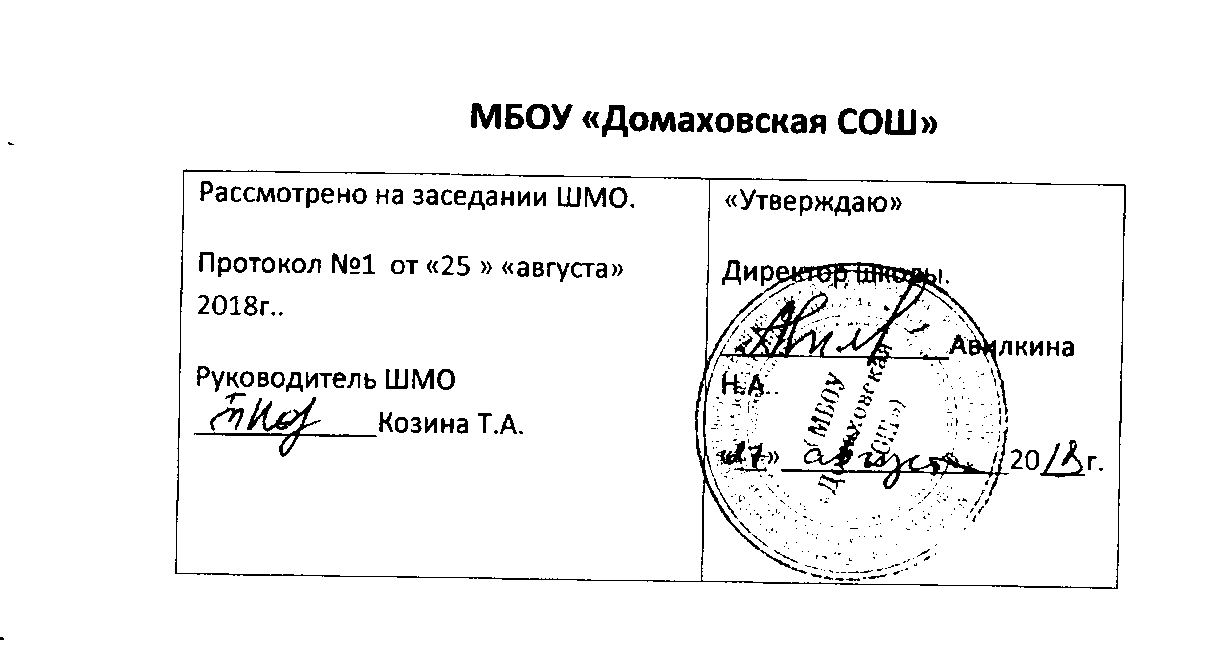 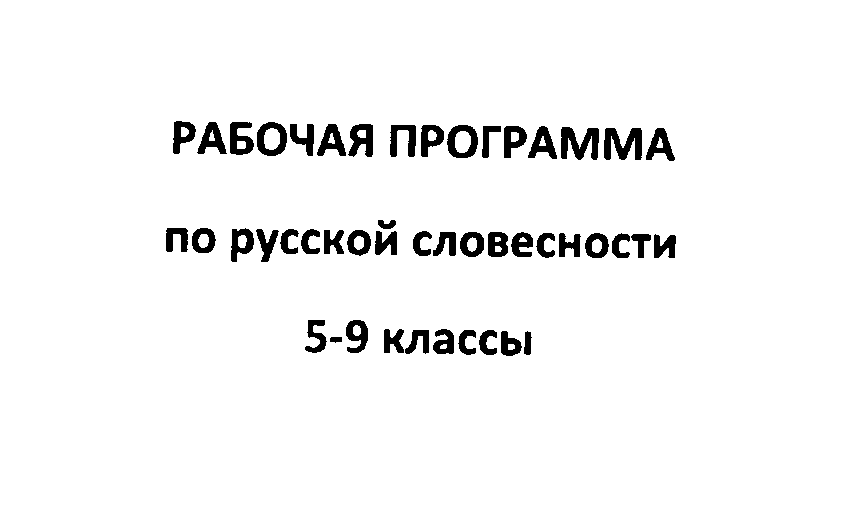 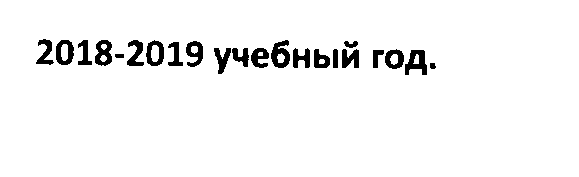 Рабочая программа по учебному предмету «Русская словесность» для основной школы составлена на основе федерального закона от 29.12.2012 № 273-ФЗ (ред. от 31.12.2014) «Об образовании в Российской Федерации», Примерной программы основного общего образования по русскому языку, Требований к результатам основного общего образования, представленных в Федеральном государственном образовательном стандарте основного общего образования, предметной линии учебников по русской словесности для 5-9 классов автора Р.И.Альбетковой, с использованием программы по русской словесности для общеобразовательных учреждений: 5-9 классы /автор Р.И.Альбеткова- М.: Дрофа, 2015. Личностные, метапредметные и предметные результаты освоения учебного предмета «Русская словесность»Личностными результатами освоения учащимися программы курса «Русская словесность» являются:развитие чувства прекрасного и эстетических чувств на основе знакомства с образцами словесного творчестваформирование осознанных устойчивых эстетических предпочтений и ориентации на словесную культуру как значимую сферу человеческой жизниМетапредметными результатами освоения учащимися курса являются:осуществление поиска необходимой информации для выполнения учебных заданий с использованием учебной литературы, энциклопедий, справочников (включая электронные, цифровые), в открытом информационном пространстве, в том числе контролируемом пространстве Интернета;умение осуществлять запись (фиксацию) выборочной информации;построение сообщений в устной и письменной форме (с использованием основных понятий курса);умение анализировать текст с точки зрения основных аспектов изучаемого курса; проводить сравнение и классификацию по заданным критериям; устанавливать причинно-следственные связи в изучаемом круге явлений; устанавливать аналогии; обобщать, выделять существенные признаки и их синтез; владеть рядом общих приёмов решения задач Предметными результатами освоения учащимися курса являются:понимание специфики курса «Русская словесность», составляющей единое целое с традиционными школьными предметами - русским языком и литературой и вместе с тем имеющей собственные задачи. Если программа по русскому языку определяет изучение строя языка, то программа по словесности - изучение употребления языка. Если программа по литературе рассматривает произведения как создания определённых писателей, то программа по словесности - прежде всего как явление искусства словаболее глубокое представление учеников о богатстве, красоте и выразительности русского языкаосмысление роли художественного образа, созданного средствами языка как картины мира в ее разнообразии и неповторимости стиля признанных мастеров слова;умение находить и создавать словесные образывосприятие произведения словесности как целостного явления, как формы эстетического освоения действительностиумение анализировать текст (и выразительные средства в нем) с учетом поставленной учебной задачи (акцентируя внимание на единство формы и содержания художественного пространства).понимание идейно-художественного значения и многообразия средств художественной изобразительности языка; умение видеть индивидуально-авторские особенности применения средств художественной изобразительностиопределение авторской позиции в произведениипонимание способов выражения авторской позиции в произведениях разных эпох и литературных направлений, разных родов и жанров словесности понимание значения художественного образа: героя произведения, художественного пространства и художественного времениформирование навыков создания собственного текста, осознанного, точного, творчески верного употребления слов, несущих эмоционально -экспрессивную нагрузку, служащих для наиболее яркого и верного выражения чувств, настроения, целей высказывания;выявление личностного смысла произведений словесности, умение передать его в выразительном чтении произведения, в устных и письменных рассуждениях о немпонимание специфики поэзии как вида словесности и умение анализировать поэтическое слово в его историческом развитиииспользование средств художественной изобразительности языка в собственных устных и письменных высказыванияхумение при чтении произведения идти от слова к идее, воспринять личностный смысл произведения и передать его в выразительном чтении, пересказе, в сочинении о произведении□	умение видеть и передать в выразительном чтении художественные достоинства произведений прошлого, исходя из понимания своеобразия языка этих произведений□	создание собственного произведения по жизненным впечатлениям; сочинение, посвященное целостному анализу произведения; сочинение-рассуждение, посвященное раскрытию своеобразия стиля произведения, а также сопоставлению произведенийприобретение умения воспринимать произведения, созданные в разные эпохиопределение стиля писателя как единства всех элементов художественной формы произведенийиспользование «вечных» образов, жанров и стилей произведений прошлого в собственном творчестве.Содержание учебного предмета «Русская словесность» 5-9 классы5 классЧто такое слово  Слово как единица языка и как словесное высказывание. Начальные сведения о происхождении  слов.   Назначение языка: средство общения и взаимопонимания людей, средство сообщения информации и средство побуждения к чему-либо.   Закрепление в словесных произведениях результатов познания мира и самопознания человека, нравственных устоев общества. Значение языка для жизни общества. Слово-заповедь.  /// Выразительное прочтение текстов, различных по теме высказывания и эмоциональной окраске. Знакомство с этимологическим  словарем.  Размышление о значении языка.	Что такое словесность  Словесность как словесное творчество, словесное искусство. Письменная и устная формы словесности.   Разговорный язык и литературный язык, их свойства. Диалог и монолог. Просторечие.    Язык художественной словесности. Отличие значения языка в жизни от значения языка в произведении.  ///  Различение разговорного и литературного языка, выработка умения употреблять их в соответствующих условиях. Умение различать разговорную и книжную окраску выражений. Различение понятий: устная речь и разговорный язык; письменная речь и литературный язык. Обогащение разговорного языка школьника. Умение построить диалог. Уместное употребление просторечия. Формирование умения, идя от слов к смыслу, понимать художественное произведение.Богатство  лексики  русского  языка    Лексическое значение слова. Способы определения значения слова. Слова однозначные и многозначные. Употребление многозначных слов в произведениях словесности.    Слова-термины, способы определения понятия.    Омонимы, их отличие от многозначных слов. Роль омонимов в художественных произведениях.    Синонимы, их роль в художественных произведениях.    Антонимы, их роль в художественных произведениях.    Неологизмы, их роль в художественных произведениях.    Устаревшие слова: архаизмы и историзмы, их значение в произведении.    Фразеологизмы, их способность придавать произведению разговорную или книжную окраску.  ///  Работа с толковыми словарями. Умение читать словарную статью. Выработка умения определять лексическое значение слова, давать определение понятия. Умение находить в тексте художественного произведения многозначные слова, омонимы, синонимы, антонимы, неологизмы, архаизмы, историзмы, фразеологизмы, понимать их роль, и передавать свое понимание в выразительном чтении. Употребление лексических ресурсов языка в собственных высказываниях.Прямое и переносное значения слова    Прямое значение слова. Употребление слова в переносном значении.    Эпитет. Сравнение. Аллегория.  /// Понимание прямого и переносного значения слова. Нахождение в произведении эпитетов и сравнений, понимание их значения, понимание смысла аллегории. Выразительное чтение произведений, в которых употреблены средства художественной изобразительности: эпитет, сравнение, аллегория. Употребление в собственных высказываниях эпитетов, сравнений, аллегории.Текст   Текст как результат употребления языка, связное законченное письменное или устное высказывание. Тема и основная мысль (идея) текста. Способы связи предложений в тексте.    Формы словесного выражения:  повествование, описание, рассуждение,  диалог,  монолог.  /// Определение темы и основной мысли текста. Устное и письменное изложение повествовательного текста. Создание собственного повествовательного текста на предложенную тему. Выразительное чтение текста-описания. Создание словесного описания предмета. Понимание причинно-следственных отношений в рассуждении. Выразительное чтение научного и художественного текста-рассуждения. Выразительное чтение диалога. Создание собственного рассуждения,  диалога,  монолога.Стихотворная  и  прозаическая  формы  словесного  выражения    Понятие о стихотворной и прозаической формах словесного выражения.    Интонация. Повествовательные, вопросительные и  побудительные  предложения  в  прозаическом  тексте, интонация в них. Восклицательные  предложения  и  их  интонация.    Особенности интонации в стихотворной речи: стиховая пауза. Ритм и рифма в стихах. Строфа как единица композиции стихотворной речи.  /// Различение стихотворной и прозаической речи. Различение видов интонации в повествовательных вопросительных и побудительных предложениях, их чтение. Чтение предложений с восклицательной  интонацией.  Чтение стихов с соблюдением стиховой паузы. Выразительное чтение стихотворного и прозаического произведений: определение основного тона, пауз, ударений, повышений и понижений голоса. Подбор рифм к предложенным  словам.Устная народная словесность   Понятия: произведение, устная народная словесность.	    Знакомство со сказками. Виды сказок. Особенности словесного выражения содержания в сказках. Правдивость сказки.    Другие виды народной словесности: небылицы, загадки, пословицы, поговорки, считалки, скороговорки.    Использование в произведениях устной народной словесности языковых  средств  выражения  содержания.	  /// Различение видов устной народной словесности. Рассказывание сказки, небылицы. Произнесение скороговорки и считалки. Отгадывание загадок. Сочинение собственных загадок. Употребление пословиц и поговорок, понимание их аллегорического  значения.	Литературное эпическое произведение    Произведение, созданное писателем. Эпическое, лирическое и драматическое произведения    Эпическое произведение: произведение, в котором рассказчик повествует о героях и событиях.    Литературная сказка. Ее сходство с народной сказкой и отличие от нее.    Басня. Басенные герои и сюжеты. Особенности языка и построения басен. Повествование и диалог в басне. Басенная «мораль».    Рассказ и повесть.    Понятие о  сюжете и  эпизоде эпического произведения.    Особенности языка эпического произведения: повествование, описание и  диалог в эпическом произведении.  /// Понимание того, что эпическое произведение — результат творчества писателя, произведение, созданное из языкового материала. Различение литературной сказки, басни, рассказа и повести. Пересказ литературной сказки. Выразительное чтение эпизода рассказа, басни. Создание устного рассказа по собственным впечатлениям.Литературное лирическое произведение   Лирическое произведение: произведение, в котором главное — выражение мыслей и чувств поэта, вызванных различными явлениями жизни.     Стихи о родине и о природе. Стихи о животных. Стихи, рассказывающие о событии.    Значение стихотворной речи в лирическом произведении.  /// Понимание главного свойства лирических произведений — выражения мыслей и  чувств автора. Выразительное чтение стихов. Соблюдение стиховых пауз, логических и стиховых ударений, определение основного тона.	Литературное драматическое произведение   Драматическое    произведение:     произведение, предназначенное для постановки на сцене театра.    Пьеса-сказка.    Особенности языкового выражения содержания в драматическом произведении. Диалогическая форма изображения жизни в драматическом произведении, реплики героев. Использование разговорного языка в диалоге. Авторские ремарки.  /// Умение отличить драматическое произведение от произведений других родов словесности. Понимание рощ авторских-ремарок: Чтение пьесы по ролям. Определение основного тона высказывания героя, правильное интонирование реплик. Сочинение собственной сценки, инсценировка эпического произведения.6 классУпотребление языковых средств      Стилистическая окраска слов и предложений. Употребление языковых средств в зависимости от условий и цели высказывания.     Стилистические возможности лексики. Общеупотребительная лексика, диалектизмы, профессионализмы, заимствованные слова.    Стилистические возможности имени существительного, имени прилагательного и глагола.    Употребление стилистических средств лексики и грамматики в разговорном языке  и  в  художественных произведениях.	  /// Обогащение словарного запаса: работа со словарями. Различение слов по их стилистической  окраске. Понимание роли общеупотребительных слов, областных, специальных и заимствованных слов в произведениях словесности. Понимание роли грамматической формы существительного, прилагательного и глагола в произведениях словесности. Выразительное чтение текстов с различной стилистической и эмоциональной окраской. Выбор стилистических средств языка в собственных высказываниях в соответствии с условиями и с поставленной целью.Средства художественной  изобразительности Понятие о средствах художественной изобразительности.                            Метафора,   олицетворение,  метонимия,  синекдоха.     Порядок слов в предложении, инверсия, повтор, риторический вопрос и риторическое восклицание, антитеза.    Употребление средств художественной изобразительности в произведениях словесности.  /// Нахождение в тексте средств художественной изобразительности и понимание их значения. Выразительное чтение произведений, в которых имеются средства художественной изобразительности. Применение средств художественной изобразительности в собственных высказываниях.Юмор в произведениях словесности      Юмор в жизни и в произведениях словесности.    Средства создания юмора: комическая неожиданность в развитии сюжета, в поступках и высказываниях героев; нарушение смысловой сочетаемости слов; соединение несоединимых явлений, предметов, признаков; употребление в одном тексте слов с разной стилистической окраской; юмористические неологизмы и др.    Значение употребления средств создания юмора в произведении.  /// Развитие чувства юмора. Выразительное чтение юмористического произведения. Устное и письменное изложение юмористического произведения. Создание собственного юмористического рассказа или сценки, употребление в нем средств создания комического.Произведения устной народной словесности     Былина как героический эпос русского народа. Былинные герои и сюжеты.     Особенности словесного выражения содержания в былине. Былинный стих.    Легенда как создание народной фантазии.    Предание о реальных событиях.  /// Выразительное чтение былин. Рассказывание предания, легенды.Эпическое произведение, его особенности  Что такое эпическое произведение.  Литературный герой. Изображение средствами языка характера литературного героя. Раскрытие характера героя в сюжете произведения.  Герой произведения и автор произведения.  Особенности языкового выражения содержания в эпическом  произведении. Повествование, описание, рассуждение, диалог и монолог в эпическом Произведении.  /// Умение отличить эпическое произведение от лирического и драматического. Понимание значения повествования, описания, рассуждения, диалога и монолога в эпическом произведении для изображения характера героя и передачи авторского, отношения к герою. Различение героя, автора и рассказчика. Выразительное чтение и пересказ эпических произведений. Сочинение рассказа по собственным впечатлениям, использование в нем повествования, описания, рассуждения, диалога и монолога.Лирическое произведение, его особенностиЧто такое лирическое произведение.    Особенности языка лирического произведения. Ритм и стих как средство выражения мысли и чувства в лирическом произведении.    Двусложные и трехсложные размеры стиха.    Рифма: ее смысловое (выделяет главное слово), эстетическое (красота звучания), ритмообразующее (сигнал завершения строки), композиционное (связывание строк в строфу) значения. Мужские, женские и дактилические рифмы.    Роль аллитерации в стихотворном тексте.    Стиховая пауза.  /// Умение отличить лирическое произведение от эпического и драматического. Различение размеров стихов. Понимание выразительного значения ритма, рифмы и аллитерации. Выразительное чтение лирического произведения.Драматическое произведение, его особенности    Что такое драматическое произведение.    Языковые средства изображения характеров в драматическом произведении. Роль диалога и монолога. Реплика. Авторская ремарка. Способы повествования и описания в пьесе.    Сюжет драматического произведения.  ///  Умение отличить драматическое произведение от эпического и лирического. Понимание роли авторской ремарки, реплик героев в диалоге, монологов героев. Выразительное чтение по ролям драматического произведения. Сочинение сценки по собственным впечатлениям, употребление в ней ремарки, диалога и монолога.7 классМатериал словесностиСлово и словесность   Язык и слово. Значение языка в жизни человечества. Многогранность понятия слово.    Словесность как словесное творчество, способность изображать посредством языка различные предметы и явления, выражать мысли и чувства. Словесность как произведения искусства слова, совокупность всех словесных произведений — книжных и устных народных. Словесность как совокупность наук о языке и литературе.    Русская словесность, ее происхождение и развитие.  ///  Работа со словарями различного типа; обогащение словарного запаса; определение темы и основной мысли произведения; выразительное чтение произведений.Разновидности употребления языка    Разговорный язык, его особенности. Разновидности разговорного языка: «общий» разговорный язык, просторечие, территориальные и профессиональные диалекты, жаргоны, арго. Использование разговорного языка в общении людей и в литературе.    Литературный язык. Нормы употребления языка, их обязательность для всех, кто говорит и пишет на данном языке. Употребление литературного языка в разных сферах жизни. Разновидности литературного языка: официально-деловой, научный и публицистический стили.    Язык художественной литературы  как особая разновидность употребления языка. Язык как «материал», из которого строится художественное произведение и язык как результат художественного творчества, важнейшая сторона произведения словесности.  /// Работа со словарями. Различение разговорного языка и разновидностей литературного языка, их употребление. Создание Текстов официально-делового, научного и публицистического стилей. Понимание роли употребления разновидностей языка в художественном произведении.Формы словесного выражения    Устная и письменная формы словесного выражения. Возможность употребления разговорного и литературного языка в устной и письменной форме.    Диалог и монолог в нехудожественных видах письменности. Формы словесного выражения  в художественном произведении. Повествование, описание и рассуждение в произведении словесности.    Изображение разговорного языка в художественном произведении. Диалог и монолог героя. Сказ.    Стихотворная и прозаическая формы словесного выражения. Особенности словесного выражения в стихах и в прозе. Ритм и интонация в стихах и в прозе. Стих и смысл.  /// Выразительное чтение повествования, описания, рассуждения, диалога в художественном произведении. Рассказывание о событии с использованием диалога. Выразительное чтение сказа. Создание собственного сказа (рассказ о событии от лица героя с сохранением особенностей его речи). Выразительное чтение стихов и прозы. Создание устного монолога в научном стиле.Стилистическая окраска слова.СтильСтилистические возможности лексики и фразеологии.  Слова и выражения нейтральные и стилистически окрашенные. Зависимость смысла высказывания от стилистической окраски слов и выражений.      Стилистические возможности грамматики: имя существительное, имя прилагательное, глагол.    Стиль как разновидность употребления языка и стиль художественной литературы как идейно-художественное своеобразие произведений.    Стилизация как воспроизведение чужого стиля: иной эпохи, иной национальной культуры, народной поэзии, иного автора, определенного жанра.   Пародия — воспроизведение чужого стиля с целью его осмеяния.  /// Работа со словарями. Употребление стилистически окрашенных слов. Понимание стилистической выразительности различных средств языка и умение передать свое понимание в выразительном чтении произведения. Создание стилизации и пародии.Произведение словесностиРоды, виды и жанры произведений словесности  Три рода словесности: эпос, лирика и драма. Предмет изображения и способ изображения жизни в эпических, лирических и драматических произведениях. Понятия рода, вида и жанра.  /// Различение родов словесности. Определение вида и жанра произведения.Устная народная словесность, ее виды и жанры Эпические виды народной словесности: сказка, легенда, небылица, пословица, поговорка, загадка, историческая песня, былина, анекдот.    Особенности словесного выражения содержания в эпических произведениях устной народной словесности.    Лирические виды народной словесности: песня, частушка.    Особенности словесного выражения содержания в лирических произведениях устной народной словесности.    Драматические виды народной словесности: народная драма, театр Петрушки.    Особенности языка и стиха (раёк) драматических произведений устной народной словесности.  /// Умение видеть особенности словесного выражения содержания в разных родах и видах народной словесности, понимание их идейно-художественного своеобразия. Выразительное чтение произведений разных видов народной словесности.Духовная литература, ее жанры Библия: уникальность жанра этой Книга. Библия как Откровение, как история духовного восхождения человечества и как произведение словесности.    Жанры библейских книг: историческая повесть, житие, притча, молитва, проповедь, послание, псалом.    Своеобразие стиля Библии.    Использование библейских жанров и стиля в русской литературе.  /// Чтение Библии. Понимание библейских текстов в соответствии с их жанровой спецификой. Понимание обобщенного смысла библейского повествования. Умение видеть своеобразие стиля в различных библейских текстах. Умение заметить использование жанров и стиля Библии в различных произведениях словесности.Эпические произведения, их виды Виды эпических произведений: басня, рассказ, повесть, роман.    Литературный герой в рассказе и повести.    Языковые средства изображения характера: описание (портрет, интерьер, пейзаж), повествование о поступках героя и о происходящих с ним событиях, рассуждение-монолог героя и автора, диалоги героев.    Сюжет рассказа и повести, созданный средствами языка. Этапы сюжета.    Композиция рассказа и повести. Внесюжетные элементы. Система образов. Сопоставление эпизодов, картин, героев. Художественная деталь.   Автор и рассказчик в эпическом произведении.  /// Понимание характера литературного героя с учетом всех средств его изображения. Выразительное чтение и пересказ эпизода с употреблением различных средств изображения характера. Сочинение: характеристика героя и сравнительная характеристика нескольких героев. Использование в нем различных средств  словесного выражения содержания.Лирические произведения, их видыВиды лирики.    Своеобразие языка лирического произведения, изображение явлений и выражение мыслей и чувств поэта средствами языка в лирике.    Лирический герой. «Ролевая лирика».    Композиция лирического стихотворения.    Образ-переживание в лирике.  /// Понимание смысла лирического произведения на основе наблюдений над словесными средствами выражения его содержания. Умение передать в выразительном чтении идейно-художественное своеобразие стихотворения. Сочинение-эссе, раскрывающее личное впечатление о стихотворении, об использовании специфических средств изображения и выражения, присущих лирическому произведению.Драматические произведения, их виды Виды драматического рода словесности: трагедия, комедия, драма.    Герои драматического произведения и языковые способы их изображения: диалог и монолог героя, слова автора (ремарки).    Особенности драматического конфликта, сюжета и композиции. Роль художественной детали в драматическом произведении.  /// Понимание характера героя драматического произведения с учетом различных языковых средств его изображения. Выразительное чтение драматического произведения. Создание режиссерского плана эпизода. Создание сценки с использованием специфических языковых средств драматического рода словесности. Сочинение: анализ  эпизода  пьесы.Лиро-эпические произведения и их видыВзаимосвязи родов словесности. Лиро-эпические виды и жанры: баллада, поэма, повесть  и  роман  в стихах, стихотворение в прозе.    Черты эпического рода словесности в балладе и поэме: объективное изображение характеров, наличие сюжета. Черты лирики в балладе и поэме: непосредственное  выражение чувств и мыслей автора, стихотворная форма.    Повести в стихах и стихотворения в прозе — соединение в них признаков лирики и эпоса.    Значение стихотворной или прозаической формы словесного выражения содержания произведения. Использование в лиро-эпических произведениях форм словесного выражения содержания, свойственных лирике и эпосу.  /// Понимание смысла произведений лиро-эпических жанров: их героев и сюжета, созданных посредством языка, стихотворной или прозаической формы выражения. Выразительное чтение лиро-эпических произведений. Сочинение-рассуждение о героях баллады и поэмы.Взаимовлияние произведений  словесностиИспользование чужого слова в произведении: цитата, эпиграф, реминисценция.    Использование пословицы и загадки, героев и
сюжетов народной словесности в произведениях
русских писателей.	  /// Понимание смысла использования чужого слова в произведениях словесности. Умение передать это понимание в выразительном чтении произведений. Использование мотивов народной словесности в собственном литературном творчестве.8  классМатериал словесности    Средства языка художественной словесности     Многообразие языковых средств и их значение. Лексическое значение слова, определяемое в словаре, и семантика слова, словосочетания, оборота речи, которая возникает при употреблении языка. Способность языка изобразить предмет и выразить  авторскую точку зрения.    Семантика фонетических средств языка. Значение  интонации: роль лексики и синтаксиса, логического и эмоционального ударения, паузы, мелодики (повышения и понижения голоса). Значение звуковых повторов: аллитерации и ассонанса.    Семантика словообразования. Значение сопоставления  морфем, создания новых сложных слов.    Значение средств лексики. Роль синонимов, антонимов, паронимов, омонимов. Роль архаизмов, историзмов, славянизмов. Роль неологизмов и заимствованных слов. Употребление переносного значения слов — тропов. Художественное значение метафоры, олицетворения, метонимии.    Значение изобразительных средств синтаксиса. Употребление различных типов предложений. Употребление поэтических фигур: антитезы, оксюморона, инверсии, анафоры, эпифоры, рефрена, повтора, умолчания, эллипсиса.  /// Умение видеть в тексте языковые способы изображения явления и выражения отношения автора к предмету изображения. Понимание значения лексических, фонетических, словообразовательных, грамматических средств языка в произведениях словесности. Выразительное чтение текстов различной эмоциональной окраски. Применение различных языковых способов выражения мысли и чувства в собственных устных и письменных высказываниях.Словесные средства выражения комического Возможность выразить в слове авторскую оценку явления. Комическое как вид авторской оценки изображаемого.    Юмор и сатира, их сходство и различие. Роль смеха.    Языковые средства создания комического эффекта. Своеобразие речи героев в юмористическом и сатирическом произведении, использование «говорящих» имен и фамилий, парадокса, каламбура, остроумия.    Малые жанры комического: афоризм и эпиграмма.  ///  Понимание сущности комического, развитие чувства юмора. Умение видеть авторский идеал в сатирическом и юмористическом произведениях. Выразительное чтение и рассказывание сатирических и юмористических произведений. Использование языковых средств комического изображения в собственных сочинениях.Качество текста и художественность произведения  Текст и его признаки. Тема и идея текста. Основные требования к художественному и нехудожественному тексту: правильность, точность, последовательность, соответствие стиля цели высказывания. Высказывание как выражение мысли.    Художественность произведения. Особая роль языка в художественном произведении.    Выбор необходимых языковых средств, соответствие стилистической окраски высказывания его цели. Богатство лексики и емкость слова в  художественном  произведении.    Стройность композиции, последовательность изложения, соразмерность частей.    Выражение авторской индивидуальности, оригинального взгляда на мир. Открытие нового.    Великие художественные произведения.  ///  Развитие «чувства стиля». Умение оценить качество текста: его правильность, точность, стройность композиции, соответствие стиля цели высказывания. Различение удачных и неудачных выражений. Редактирование и совершенствование текста. Умение увидеть своеобразие художественного текста, его достоинства и недостатки. Создание собственного высказывания, отвечающего требованиям к тексту.Произведение словесностиЯзыковые средства изображения жизнии выражения точки зрения авторав эпическом произведении   Своеобразие языка эпического произведения. Значение и особенности употребления повествования, описания, рассуждения, диалога и монолога в эпическом произведении. Прямая речь в диалоге, включенном в повествование, и несобственно-прямая  речь  в  монологе.     Понятия: образ героя, литературный герой, характер, типический герой. Литературный герой, изображенный средствами языка, как способ воплощения мыслей автора о человеке и мире.    Сюжет и композиция эпического произведения, созданные средствами языка, как способ выражения авторской идеи.    Автор и рассказчик. Разновидности авторского повествования: повествование от лица «всеведущего автора», от лица рассказчика — участника или свидетеля событий. Сказ.   ///  Умение понять авторскую мысль, учитывая все средства ее выражения в эпическом произведении. Умение различать героя, рассказчика и автора, увидеть разные виды  авторского повествования и способы передачи речи героя. Создание собственного  произведения. Сочинение-рассуждение об идейно-художественном своеобразии эпического произведения.Языковые средства изображения жизнии выражения  точки зрения авторав лирическом произведении  Своеобразие языка лирического произведения. Средства языкового выражения мысли и чувства автора в лирическом произведении.    Семантика слова в лирике. Сверхзначение слова.    Ритм как способ сопоставления и противопоставления слов, словосочетаний, предложений для выражения мысли и чувства автора. Значение соотношения ритма и синтаксиса. Перенос как выразительное средство в стихах.    Значение звуковой организации стихотворной речи для выражения мысли автора. Рифма в лирическом произведении. Звукопись.    Стихотворные забавы: палиндром, акростих, фигурные стихи, монорим.   /// Понимание значения средств языкового выражения содержания при чтении лирического произведения. Умение почувствовать и передать в чтении своеобразие образа-переживания в лирическом произведении. Создание стихов, использование в них различных способов выражения идеи. Сочинение — анализ отдельного стихотворения.Языковые средства изображения жизнии выражения точки зрения авторав драматическом произведении  Своеобразие языка драматического произведения. Значение диалога и монолога как главках средств изображения жизни и выражения авторской точки зрения в драматическом произведение. Отличие этих форм словесного выражения содержания в драматическом произведении от их употребления в эпическом и лирическом произведениях.    Выражение отношения автора к изображаемому в выборе жанра.    Характеры   героев,   изображенные  посредством языка, как способ выражения авторской позиции. Значение сюжета и конфликта для выражения авторской позиции.    Значение композиции драматического произведения, роль диалога и авторских ремарок, художественной детали, подтекста для выражения идеи произведения.  /// Понимание значения средств словесного выражения содержания драматического произведения. Умение понять идею драматического произведения и передать ее в чтении по ролям и в режиссерском решении сцены. Создание собственного драматического произведения с использованием различных способов выражения идеи. Сочинение-рассуждение об идейно-художественном своеобразии драматического произведения.Взаимосвязи произведений словесности    Взаимовлияние произведений словесности — закон ее развития. Взаимосвязи произведений словесности в качестве реминисценций или на уровне языка, образа, сюжета, композиции, темы, идеи, рода, вида, жанра, стиля.    Воздействие Библии на русскую литературу. Черты влияния Библии в летописи, произведениях древней русской литературы, словесности нового времени.    Мифологические образы в русской литературе. Значение использования мифологических образов.    Влияние народной словесности на литературу. Использование жанров народной словесности, тем, мотивов. Переосмысление сюжетов и образов фольклора с целью решения современных автору проблем. Использование стиля народной поэзии.   /// Понимание идейно-художественного смысла использования традиций духовной литературы, мифологии, фольклора. Умение видеть авторскую позицию в произведениях, в которых используются идеи, образы, стиль произведений прошлого. Создание собственных произведений с использованием традиций.9 классМатериал словесности Средства художественной изобразительности    Значение и многообразие средств художественной изобразительности языка. Семантика различных средств языка. Употребление их в разговорном языке и в художественном произведении. Индивидуально-авторские особенности применения средств художественной изобразительности.    Понятие об эпитете. Эпитет и стиль писателя.
    Сравнение и параллелизм, развернутое сравнение, их роль в произведении.    Олицетворение. Олицетворение и стиль писателя.    Аллегория  и  символ. Употребление в произведении этих средств художественной изобразительности.    Гипербола.  Гипербола  в разговорном языке,  в диалогах пьесы, в эпическом и лирическом   произведениях.  Значение гиперболы.    Парадокс и алогизм, их роль в произведении.    Гротеск и его значение в произведении. Различная эмоциональная окраска гротеска.    Бурлеск  как  жанр  и  как  изобразительное  средство  языка.    «Макароническая» речь. Значение употребления этого средства в произведении словесности.    Этимологизация и внутренняя форма слова. Ложная этимология. Игра слов.    Ассоциативность. Явные и скрытые ассоциации.    Квипрокво как изобразительное средство языка и как способ построения сюжета.  /// Понимание идейно-художественного значения средств художественной изобразительности. Умение выразить понимание идеи произведения, в котором употреблены средства художественной изобразительности, в чтении произведения и в рассуждении о нем. Использование средств художественной изобразительности языка в собственных устных и письменных высказываниях.Жизненный факт и поэтическое слово Прямое и поэтическое значение словесного выражения. Направленность высказывания на объект и субъект.    Предмет изображения, тема и идея произведения.    Претворение жизненных впечатлений в явление искусства слова. Прототип и литературный герой.    Способы выражения точки зрения автора в эпическом и лирическом произведении.  Художественная правда. Правдоподобное и условное изображение.  /// Понимание поэтического значения словесного выражения. Умение определить тему и идею произведения, исходя из внимания к поэтическому слову. Сопоставление документальных сведений о реальных событиях и лицах с их изображением в художественном произведении с целью понимания специфики искусства слова. Сопоставление изображения реального факта в произведениях разных родов и жанров, разных авторов с целью понимания точки зрения автора. Развитие умения воспринимать художественную правду в произведениях, написанных  как  в  правдоподобной, так  и  в  условной  манере. Создание  произведения, основанного  на  личных  произведениях.Историческая жизнь поэтического слова   Принципы изображения действительности и поэтическое слово.    Изображение действительности и поэтическое слово в древнерусской литературе. Принципы отбора явлений жизни, их изображения и оценки. Значение этикета и канона. Старославянский, древнерусский и церковнославянский языки. Своеобразие средств художественной изобразительности.    Изображение действительности и поэтическое слово в литературе XVIII века. Повести петровского времени. Теория трех штилей М. В. Ломоносова и ее применение в произведениях поэта. Новое отношение к поэтическому слову в творчестве Г. Р. Державина.  Изображение действительности и поэтическое слово в произведениях сентиментализма и романтизма. Поэтические открытия В. А. Жуковского. Романтический стиль А. С. Пушкина.Изображение действительности в искусстве реализма. Поэтическое слово в реалистическом произведении: эпическом, лирическом, лиро-эпическом. Субъект речи. Полифония.    Авторская индивидуальность. Проявление художественной одаренности, мировоззрения, жизненного опыта, личности писателя в произведении. Стиль писателя как единство всех элементов художественной формы произведений, своеобразие творчества писателя.   /// Чтение произведений древнерусской литературы и произведений литературы XVIII и XIX вв. Умение видеть и передать в выразительном чтении художественные достоинства  произведений  прошлого, исходя из понимания своеобразия языка этих произведений. Сочинение-рассуждение, посвященное раскрытию своеобразия стиля произведения, а также сопоставлению произведений. Определение авторской позиции в произведении. Понимание способов выражения авторской позиции в произведениях разных эпох и литературных направлений, разных родов и жанров словесности.Произведение словесностиПроизведение искусства словакак единство художественного  содержанияи его словесного выражения    Эстетическое освоение действительности в искусстве слова. Эстетический идеал.    Художественный образ. Различные виды художественного образа. Свойства художественного образа: наличие «внутренней формы» и авторской эстетической оценки, результат творчества.    Художественная действительность: объективное и субъективное начала в ней. Художественное содержание.    Словесная форма выражения художественного содержания. «Приращение смысла» слова. Отбор и организация словесного материала. Общая образность языка в произведении. Эстетическая функция языка.    Художественное время и художественное пространство (хронотоп) как один из видов художественного образа. Хронотоп в произведениях разных родов словесности как средство выражения художественного содержания.    Герой произведения словесности как средство выражения художественного содержания. Своеобразие изображения человека в эпическом, лирическом и драматическом произведениях.  /// Восприятие произведения словесности как целостного явления, как формы эстетического освоения действительности. Понимание художественного содержания, выраженного в словесной форме произведения. Понимание значения художественного образа:  героя  произведения,   художественного   пространства и художественного времени. Умение при чтении произведения идти от слова к идее, воспринять личностный смысл произведения и передать его в выразительном чтении, пересказе, в сочинении о произведении. Создание собственного произведения по жизненным впечатлениям. Сочинение, посвященное целостному анализу произведения.Произведение словесности в истории культуры   Взаимосвязь разных национальных культур. Значение перевода произведения словесности на другой язык. Индивидуальность переводчика.    Развитие словесности. Традиции и новаторство, использование традиций в произведениях словесности. Пародия как средство литературной борьбы. Обращение к «вечным» образам и мотивам, новая жизнь типических героев, созданных в прошедшую эпоху.    Роль словесности в развитии общества и в жизни личности. Значение художественной словесности для развития языка. Значение произведения словесности для его времени. Познание мира средствами искусства слова. Нравственные проблемы в произведениях словесности. Очеловечивание мира. Главное назначение искусства — помочь совершенствованию мира и человека.	  ///  Понимание эстетической природы искусства слова. Выявление личностного смысла произведений словесности, умение передать его в выразительном чтении произведения, в устных и письменных рассуждениях о нем. Умение видеть главное значение произведений русской словесности. Использование «вечных» образов, жанров и стилей произведений прошлого в собственном творчестве.	Тематическое планирование по словесности  5 класс (34 часа) на 2018-2019 учебный год.ТЕМАТИЧЕСКОЕ ПЛАНИРОВАНИЕ6 классТематическое планирование по словесности  7 класс (34 часа)Тематическое планирование уроков русской словесности в 8 классеУчебник – Альбеткова Р.И. «Русская словесность», М., «Дрофа», 2018 г.Количество часов – 34Практических занятий – 5 ТЕМАТИЧЕСКОЕ ПЛАНИРОВАНИЕ ПО РУССКОЙ СЛОВЕСНОСТИ.9 КЛАСС№ п/пТема урокаУниверсальные учебные действияУниверсальные учебные действияУниверсальные учебные действияУниверсальные учебные действияПлановые сроки прохождения темыСкорректированные сроки прохождения темыДомашнее задание№ п/пТема урокаличностныерегулятивныекоммуникативныепознавательныеПлановые сроки прохождения темыСкорректированные сроки прохождения темыДомашнее заданиеВведение. Слово 1 час.Введение. Слово 1 час.Введение. Слово 1 час.Введение. Слово 1 час.Введение. Слово 1 час.Введение. Слово 1 час.Введение. Слово 1 час.Введение. Слово 1 час.Введение. Слово 1 час.1Что такое словоУмение вести диалог; доброжелательное отношение к окружающим; самовыражение и самореализация; способность к выполнению норм и требований школыЦелеполагание; самоанализ; контроль и самоконтрольВзаимоконтроль и взаимопомощь; постро-ение монологического высказывания; органи-зация и планирование учебного сотрудниче-ства с учителем и одно-классниками; исполь-зование речевых средств для решения коммуни-кативных задач .Умение различать устную и письменную речь, Выработка умения определять лексиче-ское значение слова, давать определение понятия. Умение находить в тексте художе-ственного произведения мно-гозначные слова, омонимы, синонимы, антонимы, неологизмы, архаизмы, историзмы, фразеологизмы, понимать их роль .1 неделя01.09-06.09П. 1 читать, упр.4 на стр.10 (пересказ словарных статей);П. 2-3 читать, упр.6 с.16  (письм. составить рассказ)Словесность 2 часа.Словесность 2 часа.Словесность 2 часа.Словесность 2 часа.Словесность 2 часа.Словесность 2 часа.Словесность 2 часа.Словесность 2 часа.Словесность 2 часа.2Что такое словесность. Формы словесности. Разговорный язык и литературный язык.диалог; доброжелательное отношение к окружающим; самовыражение и самореализация; способность к выполнению норм и требований школыЦелеполагание; самоанализ; контроль и самоконтрольВзаимоконтроль и взаимопомощь; постро-ение монологического высказывания; органи-зация и планирование учебного сотрудниче-ства с учителем и одно-классниками; использо-вание речевых средств для решения комму-никативных задачПостроение логического рассуждения; умение осуществлять сравнение и обобщение, давать определение понятиям; выделение главного и второстепенного в тексте2 неделя08.09-13.09П. 4 -6 читать, упр.14 с.20 (таблица)2Что такое словесность. Формы словесности. Разговорный язык и литературный язык.диалог; доброжелательное отношение к окружающим; самовыражение и самореализация; способность к выполнению норм и требований школыЦелеполагание; самоанализ; контроль и самоконтрольВзаимоконтроль и взаимопомощь; постро-ение монологического высказывания; органи-зация и планирование учебного сотрудниче-ства с учителем и одно-классниками; использо-вание речевых средств для решения комму-никативных задач2 неделя08.09-13.09П. 4 -6 читать, упр.14 с.20 (таблица)3Разговорный язык. Просторечие. Литературный язык. Умение вести диалог; доброжелательное отношение к окружающим; самовыражение и самореализацияЦелеполагание; самоанализ; контроль и самоконтрольВзаимоконтроль и взаимопомощь; постро-ение монологического высказывания использо-вание речевых средств для решения коммуни-кативных задачВыбор наиболее эффективных  способов решения задач в зависимости от поставленных условий; построение логического рассуждения; умение осуществлять сравнение и обобщение, давать определение понятиям 3неделя15.09-20.09П. 7-9 читать, упр. 20 (письм.), 25 (устно)П. 10 читать, упр. 36 или 38 (письм. на выбор)Богатство лексики русского языка 3часа.Богатство лексики русского языка 3часа.Богатство лексики русского языка 3часа.Богатство лексики русского языка 3часа.Богатство лексики русского языка 3часа.Богатство лексики русского языка 3часа.Богатство лексики русского языка 3часа.Богатство лексики русского языка 3часа.Богатство лексики русского языка 3часа.4Лексическое значение слова.  Умение вести диалог; доброжелательное отношение к окружающим; самовыражение и самореализацияЦелеполагание; самоанализ; контроль и самоконтроль, рефлексияВзаимоконтроль и взаимопомощь; построение монологического высказывания; организация и планирование учебного сотрудничества с учителем и одноклассниками; использование речевых средств для решения коммуникативных задачВыбор наиболее эффективных  способов решения задач в зависимости от поставленных условий; построение логического рассуждения; умение осуществлять сравнение и обобщение, давать определение понятиям; работать с метафорами (понимать переносный смысл выражений)4 неделя22.09-27.09П. 11-12 читать, упр. 45 (письм.) П. 13 читать, записать 2-3 предложения с терминами из проф. деятель-ности родителей 5Синонимы. Антонимы. Неологизмы. Устаревшие слова. Умение вести диалог; доброжелательное отношение к окружающим; самовыражение и самореализацияЦелеполагание; самоанализ; контроль и самоконтроль, рефлексияВзаимоконтроль и взаимопомощь; построение монологи-ческого высказывания; организация и плани-рование учебного сотрудничества с учителем и одноклас-сниками; использование речевых средств для решения коммуникативных задачПостроение логического рассуждения; умение осуществлять сравнение и обобщение, давать определение понятиям5 неделя29.09-04.10§ 14-18, упр.61 и 70.,6Фразеологизмы.Умение вести диалог; доброжелательное отношение к окружающим; самовыражение и самореализацияЦелеполагание; самоанализ; контроль и самоконтроль, рефлексияВзаимоконтроль и взаимопомощь; построение монологического высказывания; организация и планирование учебного сотрудничества с учителем и одноклассниками; использование речевых средств для решения коммуникативных задачПостроение логического рассуждения; умение осуществлять сравнение и обобщение, давать определение понятиям; выделение главного и второстепенного в тексте6 неделя06.10-11.10§ 19, читать, упр. 72 (письм.)Прямое и переносное значение слова 1 час.Прямое и переносное значение слова 1 час.Прямое и переносное значение слова 1 час.Прямое и переносное значение слова 1 час.Прямое и переносное значение слова 1 час.Прямое и переносное значение слова 1 час.Прямое и переносное значение слова 1 час.Прямое и переносное значение слова 1 час.Прямое и переносное значение слова 1 час.7Прямое и переносное значение слова.Умение вести диалог; доброжелательное отношение к окружающим; самовыражение и самореализацияЦелеполагание; самоанализ; контроль и самоконтроль, рефлексияВзаимоконтроль и взаимопомощь; постро-ение монологического высказывания; органи-зация и планирование учебного сотрудничества с учителем и одноклас-сниками; использование речевых средств для решения коммуникативных задачПостроение логического рассуждения; умение осуществлять сравнение и обобщение, давать определение понятиям; выделение главного и второстепенного в тексте7 неделя13.10-18.10П. 20 – 21 читать, упр. 78 (письм.)8Эпитет. Аллегория.Умение вести диалог; доброжелательное отношение к окружающим; самовыражение и самореализацияЦелеполагание; самоанализ; контроль и самоконтроль, рефлексияВзаимоконтроль и взаимопомощь; построение монологического высказывания; организация и планирование учебного сотрудничества с учителем и одноклас-сниками; использование речевых средств для решения коммуника-тивных задачПостроение логического рассуждения; умение осуществлять сравнение и обобщение, давать определение понятиям; выделение главного и второстепенного в тексте.; понимание и употребление оборотов речи, построенных на скрытом уподоблении, образном сближении слов, работа с метафорами8 неделя20.10-25.10П. 22-23 читать, упр. 81 (письм.), 84 (устно)Текст 5 часов.Текст 5 часов.Текст 5 часов.Текст 5 часов.Текст 5 часов.Текст 5 часов.Текст 5 часов.Текст 5 часов.Текст 5 часов.П. 24-26 читать, упр. 87,88 (письм.)9Что такое текст. Тема текста. Основная мысль (идея) текста.Умение вести диалог; доброжелательное отношение к окружающим; самовыражение и самореализацияЦелеполагание; самоанализ; контроль и самоконтрольВзаимоконтроль и взаимопомощь; построение монологического высказывания; организация и планирование учебного сотрудничества с учителем и одноклассниками; использование речевых средств для решения коммуникативных задачПостроение логического рассуждения; умение осуществлять сравнение и обобщение, давать определение понятиям; выделение главного и второстепенного в тексте.; понимание и употребление оборотов речи, построенных на скрытом уподоблении, образном сближении слов, работа с метафорами9 неделя27.10-08.11П. 24-26 читать, упр. 87,88 (письм.)10Способы связи предложений в тексте. Формы словесного выражения. Повествование.Умение вести диалог; доброжелательное отношение к окружающим; самовыражение и самореализацияЦелеполагание; самоанализ; контроль и самоконтрольВзаимоконтроль и взаимопомощь; построение монологического высказывания; организация и планирование учебного сотрудничества с учителем и одноклассниками; использование речевых средств для решения коммуникативных задачПостроение логического рассуждения; умение осуществлять сравнение и обобщение, давать определение понятиям; выделение главного и второстепенного в тексте.; понимание и употребление оборотов речи, построенных на скрытом уподоблении, образном сближении слов, работа с метафорами10 неделя 10.11-15.11П. 27 читать, упр. 93 (письм.)11Формы словесного выражения. Описание.Умение вести диалог; доброжелательное отношение к окружающим; самовыражение и самореализацияЦелеполагание; самоанализ; контроль и самоконтрольВзаимоконтроль и взаимопомощь; построение монологического высказывания; организация и планирование учебного сотрудничества с учителем и одноклассниками; использование речевых средств для решения коммуникативных задачПостроение логического рассуждения; умение осуществлять сравнение и обобщение, давать определение понятиям; выделение главного и второстепенного в тексте.11 неделя 17.11-22.11П. 28-31 читать, упр. 107 или игра 6 (на выбор, письм.)12Формы словесного выражения. Рассуждение.Умение вести диалог; доброжелательное отношение к окружающим; самовыражение и самореализацияЦелеполагание; самоанализ; контроль и самоконтрольВзаимоконтроль и взаимопомощь; построение монологического высказывания; организация и планирование учебного сотрудничества с учителем и одноклассниками; использование речевых средств для решения коммуникативных задачПостроение логического рассуждения; умение осуществлять сравнение и обобщение, давать определение понятиям; выделение главного и второстепенного в тексте слов, работа с метафорами12 неделя 24.11-29.11П. 28-31; составить текст-рассуждение о пользе чтения.13Формы словесного выражения. Диалог и монолог.Умение вести диалог; доброжелательное отношение к окружающим; самовыражение и самореализацияЦелеполагание; самоанализ; контроль и самоконтрольВзаимоконтроль и взаимопомощь; построение монологического высказывания; организация и планирование учебного сотрудничества с учителем и одноклассниками; использование речевых средств для решения коммуникативных задачПостроение логического рассуждения; умение осуществлять сравнение и обобщение, давать определение понятиям; выделение главного и второстепенного в тексте. 13 неделя 01.12-06.12П. 28-31 читать, упр. 107 или игра 6 (на выбор, письм.)Стихотворная и прозаическая формы словесного выражения 4 часа.Стихотворная и прозаическая формы словесного выражения 4 часа.Стихотворная и прозаическая формы словесного выражения 4 часа.Стихотворная и прозаическая формы словесного выражения 4 часа.Стихотворная и прозаическая формы словесного выражения 4 часа.Стихотворная и прозаическая формы словесного выражения 4 часа.Стихотворная и прозаическая формы словесного выражения 4 часа.Стихотворная и прозаическая формы словесного выражения 4 часа.Стихотворная и прозаическая формы словесного выражения 4 часа.14Стихотворная и прозаическая формы словесного выражения. Умение вести диалог; доброжелательное отношение к окружающим; самовыражение и самореализацияЦелеполагание; анализ и самоанализ; контроль и самоконтроль, рефлексияВзаимоконтроль и взаимопомощь; построение монологического высказывания; организация и планирование учебного сотрудничества с учителем и одноклассниками; использование речевых средств для решения коммуникативных задачПостроение логического рассуждения; умение осуществлять сравнение и обобщение, давать определение понятиям; выделение главного и второстепенного в тексте14неделя 08.12-13.12П. 32-33 читать, игра 3 на с. 112 (устно)15Интонация. Цель высказывания и интонация. Умение вести диалог; доброжелательное отношение к окружающим; самовыражение и самореализацияЦелеполагание; анализ и самоанализ; контроль и самоконтрольВзаимоконтроль и взаимопомощь; построение монологического высказывания; организация и планирование учебного сотрудничества с учителем и одноклассниками; использование речевых средств для решения коммуникативных задачПостроение логического рассуждения; умение осуществлять сравнение и обобщение, давать определение понятиям; выделение главного и второстепенного в тексте15неделя 15.12-20.12П. 34-35 читать, упр.111 (письм.), 112 и 113 (устно)16'Особенности интонации в стихах.Умение вести диалог; доброжелательное отношение к окружающим; самовыражение и самореализацияЦелеполагание; анализ и самоанализ; контроль и самоконтрольВзаимоконтроль и взаимопомощь; построение монологического высказывания; организация и планирование учебного сотрудничества с учителем и одноклассниками; использование речевых средств для решения коммуникативных задачПостроение логического рассуждения; умение осуществлять сравнение и обобщение, давать определение понятиям; выделение главного и второстепенного в тексте16неделя 22.12-27.12П. 36 читать, упр.114 (устно), игры 7-8 (устно)17Рифма в стихах. Строфа.Умение вести диалог; доброжелательное отношение к окружающим; самовыражение и самореализацияЦелеполагание; анализ и самоанализ; контроль и самоконтроль, рефлексияВзаимоконтроль и взаимопомощь; построение монологического высказывания; организация и планирование учебного сотрудничества с учителем и одноклассниками; использование речевых средств для решения коммуникативных задачПостроение логического рассуждения; умение осуществлять сравнение и обобщение, давать определение понятиям; выделение главного и второстепенного в тексте.; понимание и употребление оборотов речи, построенных на скрытом уподоблении, образном сближении слов, работа с метафорами17неделя 29.12-17.01П. 37-38 читать, упр. 117 (письм.), 119 (устно)Устная народная словесность 5 часовУстная народная словесность 5 часовУстная народная словесность 5 часовУстная народная словесность 5 часовУстная народная словесность 5 часовУстная народная словесность 5 часовУстная народная словесность 5 часовУстная народная словесность 5 часовУстная народная словесность 5 часов18Произведение устной народной словесности. Сказки и их виды.Умение вести диалог; доброжелательное отношение к окружающим; самовыражение и самореализацияЦелеполагание; анализ и самоанализ; контроль и самоконтрольВзаимоконтроль и взаимопомощь; построение монологического высказывания; организация и планирование учебного сотрудничества с учителем и одноклассниками; использование речевых средств для решения коммуникативных задачПостроение логического рассуждения; умение осуществлять сравнение и обобщение, давать определение понятиям; выделение главного и второстепенного в тексте.; понимание и употребление оборотов речи, построенных на скрытом уподоблении, образном сближении слов, работа с метафорами18неделя 19.12-24.01П. 39-42 читать, упр.123. (устно)19Особенности языка сказок. Правдивость сказки.Умение вести диалог; доброжелательное отношение к окружающим; самовыражение и самореализацияЦелеполагание; анализ и самоанализ; контроль и самоконтрольВзаимоконтроль и взаимопомощь; построение монологического высказывания; организация и планирование учебного сотрудничества с учителем и одноклассниками; использование речевых средств для решения коммуникативных задачПостроение логического рассуждения; умение осуществлять сравнение и обобщение, давать определение понятиям; выделение главного и второстепенного в тексте.; понимание и употребление оборотов речи, построенных на скрытом уподоблении, образном сближении слов, работа с метафорами19неделя 26.01-31.01Сочиняем сказку.20Небылицы. Пословицы и поговорки.Умение вести диалог; доброжелательное отношение к окружающим; самовыражение и самореализацияЦелеполагание; анализ и самоанализ; контроль и самоконтрольВзаимоконтроль и взаимопомощь; построение монологического высказывания; организация и планирование учебного сотрудничества с учителем и одноклассниками; использование речевых средств для решения коммуникативных задачПостроение логического рассуждения; умение осуществлять сравнение и обобщение, давать определение понятиям; выделение главного и второстепенного в тексте.; понимание и употребление оборотов речи, построенных на скрытом уподоблении, образном сближении слов, работа с метафорами20 неделя 02.02-07.02П. 43,44 читать, упр. 127 и 128 (письм.) или 130 (рассказ с поговоркой)21Загадки. Умение вести диалог; доброжелательное отношение к окружающим; самовыражение и самореализацияЦелеполагание; анализ и самоанализ; контроль и самоконтрольВзаимоконтроль и взаимопомощь; построение монологического высказывания; организация и планирование учебного сотрудничества с учителем и одноклассниками; использование речевых средств для решения коммуникативных задачПостроение логического рассуждения; умение осуществлять сравнение и обобщение, давать определение понятиям; выделение главного и второстепенного в тексте.; понимание и употребление оборотов речи, построенных на скрытом уподоблении, образном сближении слов, работа с метафорами21 неделя 09.02-14.02П. 45-47 читать, игра 2 на с. 129 (устно), упр.132 и 135 (письм.)22Скороговорки, считалки, дразнилки, потешки.Умение вести диалог; доброжелательное отношение к окружающим; самовыражение и самореализацияЦелеполагание; анализ и самоанализ; контроль и самоконтрольВзаимоконтроль и взаимопомощь; построение монологического высказывания; организация и планирование учебного сотрудничества с учителем и одноклассниками; использование речевых средств  для решения коммуникативных задачПостроение логического рассуждения; умение осуществлять сравнение и обобщение, давать определение понятиям; выделение главного и второстепенного в тексте.; понимание и употребление оборотов речи, построенных на скрытом уподоблении, образном сближении слов, работа с метафорами22 неделя 16.02-21.02Найти и записать в тетрадь по 3примера.Литературное эпическое произведение 4 часаЛитературное эпическое произведение 4 часаЛитературное эпическое произведение 4 часаЛитературное эпическое произведение 4 часаЛитературное эпическое произведение 4 часаЛитературное эпическое произведение 4 часаЛитературное эпическое произведение 4 часаЛитературное эпическое произведение 4 часаЛитературное эпическое произведение 4 часа23Три рода произведений, созданных писателями. Литературная сказка.Умение вести диалог; доброжелательное отношение к окружающим; самовыражение и самореализацияЦелеполагание; анализ и самоанализ; контроль и самоконтрольВзаимоконтроль и взаимопомощь; построение монологического высказывания; организация и планирование учебного сотрудничества с учителем и одноклассниками; использование речевых средств для решения коммуникативных задачПостроение логического рассуждения; умение осуществлять сравнение и обобщение, давать определение понятиям; выделение главного и второстепенного в тексте.; понимание и употребление оборотов речи, построенных на скрытом уподоблении, образном сближении слов, работа с метафорами23неделя 24.02-28.02П. 48-49 читать, упр. 140 (устно), игра 1 на с. 14524Басня. Особенности языка басенУмение вести диалог; доброжелательное отношение к окружающим; самовыражение и самореализацияЦелеполагание; анализ и самоанализ; контроль и самоконтрольВзаимоконтроль и взаимопомощь; построение монологического высказывания; организация и планирование учебного сотрудничества с учителем и одноклассниками; использование речевых средств для решения коммуникативных задачПостроение логического рассуждения; умение осуществлять сравнение и обобщение, давать определение понятиям; выделение главного и второстепенного в тексте.; понимание и употребление оборотов речи, построенных на скрытом уподоблении, образном сближении слов, работа с метафорами24неделя 02.03-07.03П. 50-51 читать, упр. 143 (устно), 144 (письм.)25Рассказ, повесть, роман. Умение вести диалог; доброжелательное отношение к окружающим; самовыражение и самореализацияЦелеполагание; анализ и самоанализ; контроль и самоконтроль, рефлексияВзаимоконтроль и взаимопомощь; построение монологического высказывания; организация и планирование учебного сотрудничества с учителем и одноклассниками; использование речевых средств для решения коммуникативных задачПостроение логического рассуждения; умение осуществлять сравнение и обобщение, давать определение понятиям; выделение главного и второстепенного в тексте.; понимание и употребление оборотов речи, построенных на скрытом уподоблении, образном сближении слов, работа с метафорами25неделя 10.03-14.03П. 52,53 читать, упр.150 (устное сочинение)26Сюжет и эпизод произведения. Умение вести диалог; доброжелательное отношение к окружающим; самовыражение и самореализацияЦелеполагание; анализ и самоанализ; контроль и самоконтроль, рефлексияВзаимоконтроль и взаимопомощь; построение монологического высказывания; организация и планирование учебного сотрудничества с учителем и одноклассниками; использование речевых средств для решения коммуникативных задачПостроение логического рассуждения; умение осуществлять сравнение и обобщение, давать определение понятиям; выделение главного и второстепенного в тексте.; понимание и употребление оборотов речи, построенных на скрытом уподоблении, образном сближении слов, работа с метафорами26неделя 16.03-21.03П. 54 читать, упр.154 или 155 (на выбор, письм.)Литературное лирическое произведение 5 часовЛитературное лирическое произведение 5 часовЛитературное лирическое произведение 5 часовЛитературное лирическое произведение 5 часовЛитературное лирическое произведение 5 часовЛитературное лирическое произведение 5 часовЛитературное лирическое произведение 5 часовЛитературное лирическое произведение 5 часовЛитературное лирическое произведение 5 часов27Литературное лирическое произведениеУмение вести диалог; доброжелательное отношение к окружающим; самовыражение и самореализацияЦелеполагание; анализ и самоанализ; контроль и самоконтрольВзаимоконтроль и взаимопомощь; построение монологического высказывания; организация и планирование учебного сотрудничества с учителем и одноклассниками; использование речевых средств для решения коммуникативных задачПостроение логического рассуждения; умение осуществлять сравнение и обобщение, давать определение понятиям; выделение главного и второстепенного в тексте.; понимание и употребление оборотов речи, построенных на скрытом уподоблении, образном сближении слов, работа с метафорами27неделя 01.04-04.04Выучить сова-термины к теме.28Значение стихотворной речи в лирическом произведении.Умение вести диалог; доброжелательное отношение к окружающим; самовыражение и самореализацияЦелеполагание; анализ и самоанализ; контроль и самоконтрольВзаимоконтроль и взаимопомощь; построение монологического высказывания; организация и планирование учебного сотрудничества с учителем и одноклассниками; использование речевых средств для решения коммуникативных задачПостроение логического рассуждения; умение осуществлять сравнение и обобщение, давать определение понятиям; выделение главного и второстепенного в тексте.28неделя 06.04-11.04Учимся сочинять стихи.29Стихи, в которых рассказывается о каком-либо событии.Умение вести диалог; доброжелательное отношение к окружающим; самовыражение и самореализацияЦелеполагание; анализ и самоанализ; контроль и самоконтрольВзаимоконтроль и взаимопомощь; построение монологического высказывания; организация и планирование учебного сотрудничества с учителем и одноклассниками; использование речевых средств для решения коммуникативных задачПостроение логического рассуждения; умение осуществлять сравнение и обобщение, давать определение понятиям; выделение главного и второстепенного в тексте.; понимание и употребление оборотов речи, построенных на скрытом уподоблении, образном сближении слов, работа с метафорами29неделя 13.04-18.04П. 55,56 читать, упр. 160 (устно), 163 (письм.)30-31Анализ стихотворения.Умение вести диалог; доброжелательное отношение к окружающим; самовыражение и самореализацияЦелеполагание; анализ и самоанализ; контроль и самоконтроль, рефлексияВзаимоконтроль и взаимопомощь; построение монологи-ческого высказывания; организация и планирование учебного сотрудничества с учителем и одноклас-сниками; использование речевых средств для решения коммуника-тивных задачПостроение логического рассуждения; умение осуществлять сравнение и обобщение, давать определение понятиям; выделение главного и второстепенного в тексте.; понимание и употребление оборотов речи, построенных на скрытом уподоблении, образном сближении слов, работа с метафорами30неделя 20.04-25.0431неделя 27.04-02.05П. 57-59 читать, упр. 167 или 171 (устно), игры 1,2 (письм.)Литературное драматическое произведение 3 часаЛитературное драматическое произведение 3 часаЛитературное драматическое произведение 3 часаЛитературное драматическое произведение 3 часаЛитературное драматическое произведение 3 часаЛитературное драматическое произведение 3 часаЛитературное драматическое произведение 3 часаЛитературное драматическое произведение 3 часаЛитературное драматическое произведение 3 часа32-33Что такое драматическое произведение.Умение вести диалог; доброжелательное отношение к окружающим; самовыражение и самореализацияЦелеполагание; анализ и самоанализ; контроль и самоконтроль, рефлексияВзаимоконтроль и взаимопомощь; постро-ение монологического высказывания; организа-ция и планирование учебного сотрудни-чества с учителем и одноклассниками; использование речевых средств для решения коммуникативных задачПостроение логического рассуждения; умение осуществлять сравнение и обобщение, давать опреде-ление понятиям; выделение главного и второстепенного в тексте.; понимание и употребление оборотов речи, построенных на скрытом уподоблении, образном сближении слов, работа с метафорами32неделя   05.05-08.0533неделя   11.05-16.05П. 60-61 читать, упр. 180 (письм.), повторить параграф 48-61, подготовиться к зачёту34Пьеса-сказка.Умение вести диалог; доброжелательное отношение к окружающим; самовыражение и самореализацияЦелеполагание; анализ и самоанализ; контроль и самоконтрольВзаимоконтроль и взаимопомощь; построение монологического высказывания; организация и планирование учебного сотрудничества с учителем и одноклассниками; использование речевых средств для решения коммуникативных задачПостроение логического рассуждения; умение осуществлять сравнение и обобщение, давать определение понятиям; выделение главного и второстепенного в тексте.; понимание и употребление оборотов речи, построенных на скрытом уподоблении, образном сближении слов, работа с метафорами34 неделя   18.05-23.05Выбрать и принести лучшие творческие работы№п/пТема занятияМатериал учебникаДата проведенияПрактическая работаСовершенствование умений1Вводный урок. Знакомство с учебным комплектом.  Повторение изученного в 5классе.С.3-4Знакомство с учебником. Чтение вводной статьи.Выразительное чтение текста. Умение пользоваться учебником, условными значками, находить нужный учебный материал.Употребление языка 7 ч.Употребление языка 7 ч.Употребление языка 7 ч.Употребление языка 7 ч.Употребление языка 7 ч.Употребление языка 7 ч.2Стилистическая окраска слов и предложений. П.1 Упр.1-8Работа со «Школьным толковым словарём»  М.С. Лапатухина идр., «Толковым словарём русского языка» С.И Ожегова. Работа с текстами разных стилей.  Выработка умения употреблять слова и выражения  в зависимости от условий и цели высказывания3.Стилистические возможности лексики. Общеупотребительные слова. Диалектизмы.П.2,3 упр.14,16.Работа с «Толковым словарём живого великорусского язык» В.И. Даля, с репродукцией картины Н.М. Ромадина «Белая ночь» (с.13 вклейки). Употребление в художественном тексте диалектных слов.Знать, какие выразительные возможности есть у общеупотребительных и диалектных слов.  4.Стилистические возможности лексики.Профессионализмы. Заимствованные слова.П.4,5 упр.19,22,26,28Работа с толковыми словарями, со « Школьным словарём иностранных слов» Л.П. Крысина. Описание памятника архитектуры – дома П.Е. Пашкова в Москве (фотография на цв. вклейке с.22)Понимание роли специальных и заимствованных слов в произведениях словесности.Употребление специальных и заимствованных слов в речи.5.Стилистические возможности грамматики.Употребление имени существительногоП.7, упр.35-37Варианты падежных форм и форм числа как выразительное средство в художественных текстах. Использование в произведениях существительных с суффиксами оценки. Сочинение сказки (упр.40)Понимание роли грамматической формы существительного в художественном произведении. Обогащение словарного запаса. Развитие речи.6Стилистические возможности грамматики. Употребление имени прилагательного.П.8, упр.41-46Выразительное чтение  текстов. Работа с репродукцией картины И.К. Айвазовского «Чёрное море» (вклейка с.15)Понимание роли грамматической формы прилагательного в художественном произведении. 7Стилистические возможности грамматики. Употребление глагола.П.9,упр.48-50С.49 зад.2-6Выразительное чтение  текстов. Работа с репродукцией картины Н.К. Рериха «Славяне на Днепре» (с.3 вклейки). Понимание роли грамматической формы глагола. Умение видеть выразительные возможности глагола в тексте.8«Играем со словами!» Творческая работа.Сочинение произведений. Создание  рукописного журнала. Умение сочинять собственные тексты, используя выразительные возможности лексики, грамматики.Средства художественной выразительности 8ч.Средства художественной выразительности 8ч.Средства художественной выразительности 8ч.Средства художественной выразительности 8ч.Средства художественной выразительности 8ч.Средства художественной выразительности 8ч.9Сравнение, аллегория, эпитет, П.10, упр.52-54, Нахождение в художественных текстах сравнений аллегорий, эпитетов, метафор. Употребление тропов в собственных текстах. Выразительное чтение  текстов. Работа с репродукцией картины А.И.Куинджи «Берёзовая роща» упр.55.Понятие о средствах художественной изобразительности. Увидеть в тексте  средства художественной изобразительности, понять их значение. Развитие речи.10Олицетворение, метафора.П.11,12,  упр. 61,63,66Нахождение олицетворений и метафор в художественных текстах. Выразительное чтение поэтического и прозаического текстов.  Работа с репродукцией картины К.Ф.Юона «Весенний солнечный день. Сергиев Посад» (с.12 вклейки) Составление рассказа с употреблением  эпитетов, сравнений, метафор.Увидеть в тексте  средства художественной изобразительности, понять их значение.  Развитие речи: составление рассказа по картине.11Метонимия. Синекдоха.П.13,14, упр.69,70,72Нахождение в художественных текстах метонимий и синекдох. Работа с устойчивыми выражениями, в которыхиспользуется метонимия. Обращение к фразеологическому словарю. Описание скульптуры: «Медный всадник»- памятник  Петру I Э. Фальконе (фото с.9 вклейки) Увидеть в тексте  средства художественной изобразительности, понять их значение. Развитие речи: умение составления текста-рассуждения.12Гипербола. Развитие речи: нахождении е в художественном тексте средств художественной изобразительности (тропов)П. 15 упр.73, 76,77Нахождение в художественных текстах тропов. Элементы анализа текста. Работа с репродукцией произведений живописца из Палеха « Летят стрелы калёные» Применение гиперболы в произведениях живописи.Умение работать с художественным текстом, видеть в нём средства художественной выразительности. Умение оперировать терминами при работе с текстом.13Порядок слов в предложении. Инверсия. Повтор.П.16,17,18Упр. 78,83,85Выразительное чтение поэтического текста. Нахождение в тексте синтаксических средств выразительности. Устное описание картины. (репродукция с картины Н.Н. Бунина»художник в поле»Умение видеть в тексте выразительные возможности порядка слов в предложении, инверсии, повтора.14Риторический вопрос и риторическое восклицание.П.19 упр.87,88Работа со стихотворными текстами. Нахождение в стихотворном тексте риторических вопросов и восклицаний. Выразительное чтение поэтического текста.Умение видеть в тексте средства художественной выразительности, понять их значение. Употребление риторических вопросов и восклицаний в творческих работах.15Анти теза. Играем со словами!П.20 упр.92,93.Выразительное чтение поэтического текста. Нахождение в художественных текстах антитезы. Написание письма. Сочинения для журнала.Применение средств художественной выразительности в собственных высказываниях.16Употребление  средств художественной выразительности в произведениях словесности. Урок контроля.Работа с художественным текстом. Создание собственного текста с использованием средств художественной выразительности.Умение видеть эмоциональную и стилистическую окраску художественных текстов. Создание собственных текстов с определённой стилистической окраской, используя синтаксические средства языкаЮмор в произведении словесности 4ч.Юмор в произведении словесности 4ч.Юмор в произведении словесности 4ч.Юмор в произведении словесности 4ч.Юмор в произведении словесности 4ч.Юмор в произведении словесности 4ч.17Юмор в жизни и в произведениях словесности. Остроумная речь.П. 21, 26 упр.95,96,112,113Выразительное чтение юмористического произведения. Работа с юмористическими образами из произведений Н.В.Гоголя. , с дружеским шаржем на М.М. Пришвина художников. Кукрыниксов. «Лингвистические сказочки»                 Л. Петрушевской.Выработка умения понимать юмор и создавать собственные высказывания с этой эмоциональной окраской18Средства создания юмора: комическая неожиданность в развитии сюжета, в поступках и высказываниях героев.П.22, упр.97,99Выразительное чтение юмористического произведения. Рассказ по картинке с использованием эффекта неожиданности для создания юмора. Составление собственных юмористических текстов. Умение понимать юмор и видеть словесные средства его создания, составлять собственные юмористические тексты.19Средства создания юмора: соединение несоединимых явлений, предметов, признаков, нарушение смысловой сочетаемости слов, употребление в тексте слов с разной стилистической окраской.П.23, упр.102-107Выразительное чтение юмористического произведения. Работа с юмористическими текстами. Работа с иллюстрацией к стихам К.И.Чуковского (с16 вклейки) Составление собственных юмористических текстов с использованием средств создания юмора.Умение замечать смешное и выражать эмоции словесными средствами. 20Значение употребления средств создания  юмора в произведении. Творческая работа: изложение юмористического произведения или создание собственного юмористического рассказа.Творческая работа.Умение находить средства создания смешного в тексте, создавать собственные юмористические тексты, употребляя в них средства создания комического.Произведения устной народной словесности 3ч.Произведения устной народной словесности 3ч.Произведения устной народной словесности 3ч.Произведения устной народной словесности 3ч.Произведения устной народной словесности 3ч.Произведения устной народной словесности 3ч.21Былина как героический эпос русского народа. Былинные герои и сюжеты. Особенности словесного выражения в былине. Былинный стих.П.25-27, упр.117,118,119Выразительное чтение былины «Первые подвиги Ильи Муромца». Рассуждение на тему: сходство и различие героев былин и мифов. Работа с репродукцией картины В.М.Васнецова «Три богатыря» и с иллюстрацией к былине об Илье Муромце и Соловье– разбойнике.Понимание особенностей языка и стиха былины. Навыки выразительного чтения текста былин. Развитие речи. Работа над проблемными заданиями.22Легенда как создание народной фантазии. Предания о реальных событиях.П.29,30,упр.128,129Рассказывание предания, легенды. Работа с репродукцией картины В.М.Васнецова «Боян»(с.7 вклейки) Составление рассказа по картине.Умение рассказывать легенды и предания. Развитие речи.23Играем со словами!С.127 -132.Запись семейных преданий. Работа с произведениями фольклора: загадками поговорками, скороговорками. Викторина «Былины». Умение работать с проблемными заданиями, развитие смекалки. Умение рассказывать легенды и предания.Эпическое произведение 5ч.Эпическое произведение 5ч.Эпическое произведение 5ч.Эпическое произведение 5ч.Эпическое произведение 5ч.Эпическое произведение 5ч.24Что такое эпическое произведение. Отличие эпического произведения от лирического. Литературный герой. Изображение средствами языка характера литературного героя.П.30-32, упр.137,139,140,143, 144Обращение к читательскому опыту учеников. Рассказ о героях сказки-были М.М.Пришвина «Кладовая Солнца»Работа с иллюстрациями к этому произведению.Понимание того, что такое эпическое произведение, какие черты свойственны эпическому произведению, как художественное слово служит в эпическом произведении изображению характеров героев и событий. Выработка представления о характере литературного героя.25Раскрытие характера героя в сюжете произведения. Герой произведения и его автор.П.33,34, упр.145,146,149,150Работа с художественным текстом. Анализ поступков героя произведения. Работа с иллюстрациями к сказке-были «Кладовая солнца». Написание рассказа о близком человеке.Понимание того, как созданный словесными средствами сюжет произведения помогает понять характеры героев. Умение различать героя и рассказчика, понимать мысль автора.26Особенности языкового выражения содержания в эпическом произведении. Повествование, описание, рассуждение, диалог и монолог в эпическом произведении.«Играем со словами!П.35.упр.152-154,159Выразительное чтение эпического текста (рассказ Ю.И. Коваля «Солнечное пятно». Работа с различными формами словесного выражения в тексте. Пересказ текста. Занимательные задания.Понимание значения повествования, описания, рассуждения, диалога и монолога в эпическом произведении для изображения характера героя и событий.27.Творческая работа. Сочинение рассказа по собственным  впечатлениям, использование в нём разных форм словесного выражения.Творческая работа.Умение создавать собственный текст с использованием разных форм словесного выражения.Лирическое произведение 5ч.Лирическое произведение 5ч.Лирическое произведение 5ч.Лирическое произведение 5ч.Лирическое произведение 5ч.Лирическое произведение 5ч.28Что такое лирическое произведение. Особенности языка лирического произведения.П.36,37, упр.161-165.Выразительное чтение лирического произведения. Работа с поэтическим текстом. Средства художественной изобразительности в стихах. Работа с репродукцией картины А.А. Рылова «В голубом просторе» (с.14 вклейки)Умение отличать лирическое произведение от эпического и драматического. Осмысление учащимися своих чувств после прочтения лирического произведения. Размышление над значением словесных средств выражения содержания. Умение аргументировать свою точку зрения.29Двусложные и трёхсложные размеры стиха.П.38,39 упр.167,168,170Работа со стихотворными текстами. Определение стихотворных размеров.Понимание выразительного значения ритма стиха. Умение различать размеры стиха.30.Аллитерация. Роль аллитерации в художественном тексте.П.40, упр.173-175Выразительное чтение лирического произведения. Нахождение аллитерации в стихотворных текстах. Работа с репродукцией картины А.П. Остроумовой-Лебедевой «Летний сад в инее» (с.13 вклейки)Понимание выразительного значения аллитерации в лирическом произведении. Умение воспринимать размер стиха, ритмический рисунок, звукопись «на слух»31Рифма: её смысловое, эстетическое, ритмообразующее, композиционное значение. Мужские, женские, и дактилические рифмы. П.41, упр.178-180Выразительное чтение лирического произведения. Работа со стихами: определение рифмы. Проблемное задание (упр.180)Играем со словами! Буриме. Каламбур. Игра «Восстановите рифму»Понимание значения рифмы в поэтическом тексте.  Умение определять  рифму в стихах. 32Главное свойство стихов. Стиховая пауза. Ритм и стих как средство выражения и чувства в лирическом произведении.П.42, упр. 181,182Конкурс на лучшее прочтение стихотворения.  Викторина: « Кто автор строк и как называется произведение?»Размышление о главном свойстве стихов. Понимание выразительного значения ритма. Обучение выразительному чтению стихов с соблюдением стиховой паузы.Драматическое произведение и его особенности 2ч.Драматическое произведение и его особенности 2ч.Драматическое произведение и его особенности 2ч.Драматическое произведение и его особенности 2ч.Драматическое произведение и его особенности 2ч.Драматическое произведение и его особенности 2ч.33Особенности драматического произведения. Языковые средства изображения характеров в драматическом произведении. Роль диалога и монолога. Реплика. Авторская ремарка. Способы повествования и описания в тексте.П.43,44,упр.188-191Выразительное чтение по ролям драматического произведения. Проблемные задания: упр.184, 185.Помочь школьникам научиться воспринимать драматическое произведение, осваивать богатства разговорного языка и использовать их в собственной речи. Расширение знаний учащихся о драматическом роде словесности. Понимание роли авторской ремарки,  реплик героев в диалоге, монологов героев. Обучение выразительному чтению по ролям драматического произведения.34Заключительный урок. Повторение и обобщение изученного. Играем со словами!Чтение заключительного раздела. «Язык как материал словесности». Ответы на вопросы. Словесные игры.Умение систематизировать полученные знания. Развитие мышления, творческих способностей, смекалки, сообразительности.№урока	ДатаРаздел  ТемаТип урокаОсновные термины ипонятияДомашнее задание1.Значение языка в жизни человека и общества. Слово и словесность.Урок – беседа. Работа со словарямиМногогранность слова.  Тема, основная мысль произведения§ 1-4, упр.13 или 14Разновидности употребления языка2.Разговорный язык, его свойства, назначение. Использование разговорного языка в художественных произведениях.Урок-беседа    Работа со словарями .Три назначения языка: общение, сообщение, воздействие§ 5-8, упр.2, стр,3.Разновидности  разговорного языка: «общий», просторечие, территориальные и профессиональные диалекты, жаргоны. Урок-беседа    Работа со словарямиПросторечие. Диалект. Жаргон. Арго.§9-11, упр.10 вар.1. упр.11вар.24. Литературный язык и его разновидности. Стили литературного языка. Официально-деловой стиль.Урок объяснения нового материалаСтилистика. Канцеляризмы. Нормированность§ 12-14, обязанности ученика или стр.62 упр.155.Научный и публицистический стиль.Урок объяснения нового материалаСлова-термины. Абстрактная лексика.§ 15-16, стр.62 упр.16 или заметка на тему: «Какой должна быть школа?» 6.Язык художественной литературы.Урок объяснения нового материалаХудожественный образ§ 17, упр. 11 на стр.59(устно) ,подг. к к/рФормы словесного выражения7.Формы словесного выражения в нехудожественной словесности – устная и письменнаяУрок-беседаМонолог. Диалог.§18-21,  стр.88 упр.1,28.Формы словесного выражения в художественной словесности. Сказ. Стихи и проза, их различие.ПрактикумРитм. Интонация.Размер стиха. Белый стих. Верлибр.§22-28, стр.89 упр.4Подг. к зачету9.Значение традиций в стихотворной речи.Урок контроля§29-30, стр.94 упр.10II четвертьСтилистическая окраска слова.10.Стилистические возможности лексики и фразеологии. Эмоционально-экспрессивная окраска слова.Урок объяснения нового материалаСинонимы. Фразеологизмы§ 31-34. стр.123 упр.2, 311.Стилистические возможности существительного, прилагательного, глагола. Стилистические возможности синтаксиса.Урок объяснения нового материалаНейтральная  и экспрессивная лексика§ 35-37. стр.128, упр.8,912.Стиль писателя и стиль произведения. Стиль эпохи и стиль народной поэзии.Урок объяснения нового материалаХудожественная форма§38-39, стр.131, упр12.13.Стилизация и пародия. Стилизация в повести Н.В.Гоголя «Тарас Бульба», в балладе Д.Б.Кедрина «Зодчие»ПрактикумСтиль. Стилизация. Пародия§40-42. стр.131,упр.11 илиупр.13.Произведение словесности.14.Роды, виды и жанры словесности. Аристотель о трёх родах словесности.Урок-беседаЛирика. Эпос. Драма.§43-46 привести свои примеры.15.Эпические виды и жанры народной словесности.Урок-беседаЗагадка. Былина. Анекдот. Пословицы и поговорки. Легенда. Предание.§47-51, стр.155 упр.4Подг. к зачету16. Лирические и драматические жанры народной словесности.Практикум + зачетПесни. Частушки. Раек.§52-55 ст.154 ??III четверть17.Библия и особенности её стиля. Жанры Библии.Урок объяснения нового материалаПритча. Проповедь. Молитва. Псалмы.§ 57-63, упр.7 на стр.18218.Жанровое и стилистическое своеобразие Евангелия.Урок объяснения нового материалаЖития. Послания. Псалтырь.§64-66, упр.8,9 стр.18219.Темы и жанры Библии в произведениях русских поэтов.Практикум§67.стр.179-180 ??упр.5Эпические произведения, их своеобразие и виды.20.Виды и жанры эпических произведений.Урок-беседаСказки, Небылицы. Басня.  Рассказ. Повесть. Роман.§68-71, сочинить басню21.Герой эпического произведения. Поступки, описание внешности героя. Рассуждение о герое.Урок-беседаПейзаж. Интерьер.§72-77, упр.3 на стр.20722.Сюжет эпического произведения. Этапы сюжета.Сюжет. Фабула.§78-81 упр.9, стр.21023.Композиция эпического произведения. Единица композиции. В Лирические и драматические жанры народной словесности. Внесюжетные элементы.Урок объяснения нового материалаСистема образов. Художественная деталь.§82-87, ?? на стр.206Лирические произведения, их своеобразие и виды.24.Виды лирических произведений. Описание картины в лирическом стихотворении. Мысли и чувства поэта.Урок-беседаОда. Элегия.§88-91. упр.3 илиупр.6-8(по выбору025.Композиция и герой лирического произведения. Ролевая лирика.Урок объяснения нового материалаОбраз-переживание§92-94 ?? на стр225 упр.9.26.Своеобразие художественного образа в лирике.Урок контроля§95-96 анализ стих-яIV четверть.Драматические произведения, их своеобразие и виды.27.Виды драматических произведений.Урок-беседаТрагедия. Комедия. Драма.§ 97-9928.Герои драматического произведения и способы их изображенияУрок объяснения нового материалаМизансцена. Ремарка. Реплика. Декорация.§ 100стр 242 кроссворд29.Сюжет, конфликт и композиция драматического произведения.Урок объяснения нового материалаАкт(действие) пьесы. Явления, картины.§101-104. упр.4 на стр.245Лиро-эпические произведения, их своеобразие и виды.30.Баллада. Поэма.Урок объяснения нового материалаЭпос. Лирика.§105-106,упр.1 на стр.25531. Повести в стихах, стихотворения в прозе.Урок объяснения нового материалаЭпическое и лирическое начало§107108.упр.6-7 на стр.159-260Взаимовлияние произведений словесности.32.Эпиграф. Урок-беседа§109-11033.Цитата§111-112. подг. к к/р34Реминисценции. Использование фольклорных жанров.Реминисценции.№п/пНаименование разделов и темКол-во часовДата проведенияПланируемые результатыПланируемые результатыПланируемые результатыВоспит.задачиПримечания№п/пНаименование разделов и темКол-во часовДата проведенияИнтеграцияОсновные понятия(содержание)Ключевая компетентность (1 - коммун.,2 - лингв., 3 - языков.,4 - культуроведч.)требования к уровню подготовкиВоспит.задачиПримечанияМатериал словесности1Языкозн., литер.Слово, искусство2знать: своеобразие словесного искусства4Многообразие языковых средств. Семантика1РЯ, литерЛексика, значение.2знать: значение изобразительных средств лексики;уметь: понимать значение лексических, словообразовательных средств языка в произведении словесности.4Семантика фонетических средств1Литер.Звук2знать: значение изобразительных средств фонетики;уметь: понимать значение фонетических средств языка в произведении словесности.4Семантика средств словообразования1Литер.Троп, значение.4знать: значение изобразительных средств словообразования;уметь: определять цель использования в тексте словообразовательных средств.4Лексические возможности языка. Синонимы, омонимы, паронимы 1Литер.Троп, значение.4знать: определение понятий «метонимия», «синекдоха»;уметь: находить в тексте, определять назначение, цель  использования.4Архаизмы и историзмы. Неологизмы и заимствованные слова1Литер., ря.Синтаксис.4знать: значение изобразительных средств лексики;уметь: понимать значение лексических, словообразовательных средств языка в произведении словесности.4Тропы. Метафора, сравнение, олицетворение1Литер., историяЛексика4знать: определение истроизмы, архаизмыуметь: понимать значение лексических средств языка в произведении словесности.. Метонимия, синекдоха1литератураЛексика, тропы4уметь видеть в тесте метаф оры,сравнение, олицетворение.Семантика средств синтаксиса1Русский языкСтилистические фигуры4знать: стилистические фигуры;уметь: видеть стилистические фигуры в текстеПрактическое занятие по теме «Средства языка художественной словесности»14уметь: видеть в тексте языковые способы изображения явления и выражения отношения автора к предмету изображения, понимать значение лексических, фонетических, словообразовательных, грамматических средств языка в произведениях словесности, выразительно читать тексты различной эмоциональной окраски.4Словесные средства выражения комическогоКомическое как средство выражения оценки явленияЯзыковые средства создания комического. Неожиданность, остроумие, каламбур1Литер. ря.Комизм.Язык.4знать: сущность комического, как развить чувство юморауметь: видеть авторский идеал в сатирическом и юмористическом произведениях;знать: определение понятия «каламбур»;уметь: видеть каламбур, понимать его цель, назначение.3Гипербола, фантастика, иронияПословицы и афоризмы1Литер.Литер.Троп, стилистическая фигура.УНТ, автор.4знать: определение понятия «гипербола», «ирония»;уметь: видеть в тексте гиперболу, иронию, понимать их цель, назначение.знать: определение понятия «пословица», отличие пословицы от афоризма;уметь: выделить особенности пословицы, как жанра.3Практическое занятие по теме «Словесные средства выражения комического»14уметь: использовать языковые средства комического в собственных сочинениях, выразительно читать и рассказывать сатирические и юмористические произведения,3Качество текста и художественность произведений словесности Текст и его признаки. Тема и идея1Литер., ря.Синтаксис, содержание.2знать: признаки художественного текста.уметь: определять стилевую принадлежность текста, тему и идею произведения.6Основные требования к тексту1Литер., ря.Синтаксис.2знать: основные требования к художественному тексту;уметь: оценить качество текста: его правильность, точность, стройность композиции, соответствие стиля цели высказывания.6Художественность произведения. Композиция словесного выражения1Литер., ря.Образ, образность.2знать: структуру, композицию словесного выражения;уметь: создать текст на основе данной композиции.6Практическое занятие по теме «Качество текста и художественность произведений словесности»12Уметь: различать удачные и неудачные выражения, редактировать и совершенствовать текст, увидеть своеобразие художественного текста, его достоинства и недостатки.6Языковые средства изображения жизни и выражения точки зрения автора в эпическом произведении1Литер., истор.Роды литературы, автор.4знать: своеобразие языка эпического произведения;уметь: понять авторскую мысль, учитывая все средства ее выражения в эпическом произведении.2Слово в эпическом произведении. Описание, повествование.1Литер., ря.Тип текста, роды литературы.4знать: описание, повествование, рассуждение;уметь: различать типы текста.2Монолог, диалог1Литер., риторика., ря.Речь.4знать: определение понятий «диалог», «монолог»;уметь: различать способы передачи речи героя.2Литературный герой, характер, образ1Литер., психология, изо.Персонаж, герой.4знать: понятие «литературный герой».2Сюжет и композиция как средство выражения идеи1Литер.Структура, фабула, сюжет, композиция.4знать: понятия «сюжет», «композиция».2Рассказчик и автор в эпическом повествовании1Литер.Форма повествования.4знать: автор, рассказчик;уметь: различать героя, рассказчика и автора, видеть разные виды авторского повествования.2Практическое занятие по теме «Языковые средства изображения жизни и выражения точки зрения автора в эпическом произведении»14уметь: создавать собственные произведения, употреблять в них различные средства словесного выражения идеи, писать сочинения-рассуждения об идейно-художественном своеобразии эпического произведения.2Языковые средства изображения жизни и выражения точки зрения автора в лирическом произведении Слово в лирическом произведенииРитм как способ выражения мысли и чувства автора1Литер.Литер., музыка.Роды литературы, автор.Ритм.11знать: значения средств языкового выражения содержания при чтении лирического произведения.знать: определение понятия «ритм», стихотворные размеры;уметь: определять стихотворные размеры, понимать их роль при выражении чувств автора.1Звуковая организация стихотворной речи Стихотворные забавы.1Литер., ря, музыка.Звук.1знать: определение понятия «ритм», стихотворные размеры;уметь: определять стихотворные размеры, понимать их роль при выражении чувств автора.1Практическое занятие по теме «Языковые средства изображения жизни и выражения точки зрения автора в лирическом произведении»11уметь: чувствовать и передавать в чтении своеобразие образа-переживания в лирическом произведении, создавать стихи, используя в них различные способы выражения идеи, писать сочинение — анализ отдельного стихотворения.1Языковые средства изображения жизни и выражения точки зрения автора в драматическом произведении Слово в драматическом произведении1Литер., театр.Роды литературы.Театр.4знать: значения средств словесного выражения содержания драматического произведения.1Выбор вида и жанра как средство выражения авторской точки зренияСюжет, конфликт и композиция в драматическом произведении1Литер. театр.Жанр, автор.Сюжет, конфликт, композиция.4знать: жанры драматических произведений;уметь: объяснить связь выбора жанра с содержанием ХП.знать: понятия «сюжет», «конфликт», композиция;уметь: определить в драматическом произведении конфликт и его роль в сюжете и композиции.1Практическое занятие по теме «Языковые средства изображения жизни и выражения точки зрения автора в драматическом  произведении»14уметь: понять идею драматического произведения и передать ее в чтении по ролям и в режиссерском решении сцены, создать собственное драматическое произведение с использованием различных способов выражения идеи, писать сочинение-рассуждение об идейно-художественном своеобразии драматического произведения.1Взаимосвязи произведений словесности Воздействие Библии на русскую литературу1Теология, литератураЛитература, Библия1знать: идейно-художественный смысл использования традиций духовной литературы;уметь: видеть в тексте ХП традиции духовной литературы.5Мифологические образы и народная словесность в русской литературе1История, литер.Миф, УНТ, литература1знать: идейно-художественный смысл использования традиций мифологии, фольклора;уметь: видеть в ХП традиции УНТ и мифологии.533,34Практическое занятие по теме «Взаимосвязи произведений словесности»21уметь: видеть авторскую позицию в произведениях, в которых используются идеи, образы, стиль произведений прошлого, создавать собственные произведения с использованием традиций.5Дата№ п/пТема урокаОсновные понятияВид деятельностиДомашнее задание1Своеобразие материала словесности. Средства художественной     изобразительностиЭпитет (метафорический), постоянный, сравнение, параллелизм (отрицательное сравнение), сопоставление, развернутое сравнение. Олицетворение.Работа с худ. текстамиСтр.6 – 9.Найти и выписать эпитеты из «Слова о полку Игореве»2Аллегория и символ в произведении словесностиСила убеждения, символ, притчи, аллегория, гипербола, фантастика, утопия, антиутопия.Анализ и примерыиз худ. произведенийСтр.13-14.3Парадокс и алогизм в произведении словесностиПарадокс, алогизм, гротеск, бурлеск, жанр, стиль, классицизм.КомментированноеЧтениеСтр. 14 – 16.4Употребление "макаронического" стиляГалломания, этимология, народная этимология, игра словБезличный глагол (отрывок) Анализ текстаСтр. 18 – 20.5Роль ассоциативности в словесностиАссоциативность, реминисценция, осмысление, квипроквоПрактическое Подумайте и ответьте!Стр. 24 -26.6Жизненный фактор и поэтическое словоХуд. текст, объективность, субъективность, объект, тема, идея, прототипКомментированное чтениеСтр.27 – 28.7Контрольная работаСтр. 31 – 34.8Способы выражения идеи в различных  родах словесностиПереживание, эпические произведения, лирические произведенияСтр. 35 – 38.9Художественная правдаУсловные образы, художественная правда, нравственная позицияСтр. 39, индивидуальные задания.10Историческая жизнь поэтического словаПринцип отбора явлений, старославянский язык, церковнославянский язык, древний литературный язык, сравнение, олицетворение, этикет и канонКомментированное чтениеСтр. 45 – 48.11Язык словесности XVIII в.Петровское время, жанр, абстрагирование, 3 штиляИнформация о Петре-I, Ломоносове, ДержавинеСтр. 56 «Проверь себя»12Язык произведений сентиментализма и романтизмаСентиментализм, стиль, романтизм, символ, слово – сигналИнформация о Пушкине, Жуковском, ГуковскомЖизненный факт и поэтическое слово 13Язык произведений реализмаРеализм, типичность, предметная точность, полифонияСтр. 69 – 70.14Индивидуальный стильАвторская индивидуальность, языковые средства, индивидуальный стильС. 156-157Подумаем и ответим.Работа по вопросамСтр. 71 – 73.15Контрольная работа. Стр. 74 – 80.16Проверьте себя  (практическая работа)С. 157-173Стр. 85 – 90. «Проверьте себя»17Художественный образ и художественная действительностьХудожественный образ, словесный образцелостность картины жизниСтр. 107 -113.18Словесная форма выражения художественного содержания"приращение" смысла, образная возможность, эстетическая функция языкаслова-образы, образ-картина. Стр. 117 – 129. Индивидуальные задания.19Художественное время и художественное пространство, как способ выражения художественного содержанияХудожественное время, художественное пространство, сказка, хронотоп, эпическое произведение, драматическое произведениеКомментированное чтениеСтр.132 – 137.20Герой произведения словесности, как способ выражения художественного содержанияПринцип идеализации, принцип реальностиСтр.140 – 146.21Герой лирического произведения. Герой драматического произведения.Лирический герой, образ – переживаниеСтр. 150 – 156. «Проверьте себя»22Проверьте себя! Подумайте и ответьте!Практическая работаСтр. 177 – 182.23Взаимосвязь национальных культурИндивидуальность переводчика, перевод на другие языкиАнализ статейСочинение.24Контрольная работаСтр.183 -189.25Развитие словесностиТрадиции, новаторствоСтр. 191 – 192.26Новая жизнь художественных образов"вечные" образы, типический образ Стр. 194 – 202.27Онегин в 60-е гг.XIX векаанализ произведения.28Значение художественной словесности в развитии языкаОбщенациональный литературный языкСтр. 235 – 247. 29Познание мира средствами искусства словаСтр. 253 -254.30Нравственные проблемы в искусстве слова. Главное значение искусства словаНравственность, очеловечивание, катарсис. Стр. 255 -256.31Практическая работаПо карточкамИндивидуальные задания.32Контрольная работа за годВопросыСтр. 253.33-34Что мы узнали на уроках словесности в 7 – 9 классахСтр. 274 – 227 (термины) наизусть.